КАРАР                                                                                 ПОСТАНОВЛЕНИЕ11июнь  2014 й                             №  22                              11 июня 2014 г.О внесении  дополнений  в постановление главы администрации сельского поселения Сандугачевский сельсовет муниципального района Янаульский район Республики Башкортостан от 03 июня  2010 года №  11  «О порядке администрирования доходов бюджета  сельского поселения Сандугачевский сельсовет муниципального района Янаульский район Республики Башкортостан»        В соответствии со статьей 20 Бюджетного кодекса Российской Федерации и в целях своевременного получения безвозмездных поступлений Администрация сельского поселения Сандугачевский сельсовет ПОСТАНОВЛЯЕТ:       1. В постановление  главы администрации сельского поселения Сандугачевский сельсовет муниципального района Янаульский район Республики Башкортостан от  03 июня 2010 года №  11 «О порядке администрирования доходов бюджета  сельского поселения Сандугачевский сельсовет муниципального района Янаульский район Республики Башкортостан» внести следующее   дополнение:  пункт 2 добавить   кодом  бюджетной классификации:             791 2 02 02102 10 0007 151 «Субсидии бюджетам поселений на закупку автотранспортных средств и коммунальной техники».        2. Настоящее постановление  вступает в силу с момента его подписания.       3. Контроль за исполнением настоящего  постановления оставляю за собой.Главасельского поселения                                                           Т.Ш.Куснияров                                                      БАШKОРТОСТАН РЕСПУБЛИКАHЫЯNАУЫЛ  РАЙОНЫ МУНИЦИПАЛЬ РАЙОНЫНЫN HАНДУFАС  АУЫЛ СОВЕТЫ АУЫЛ БИЛEМEHЕ  ХАКИМИEТЕ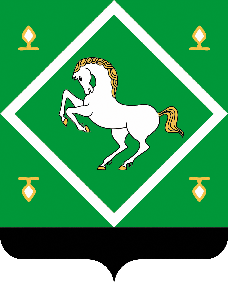    РЕСПУБЛИКА БАШКОРТОСТАНАдминистрациясельского поселениясандугачевский сельсоветМУНИЦИПАЛЬНОГО  районаЯНАУЛЬСКИЙ РАЙОН 